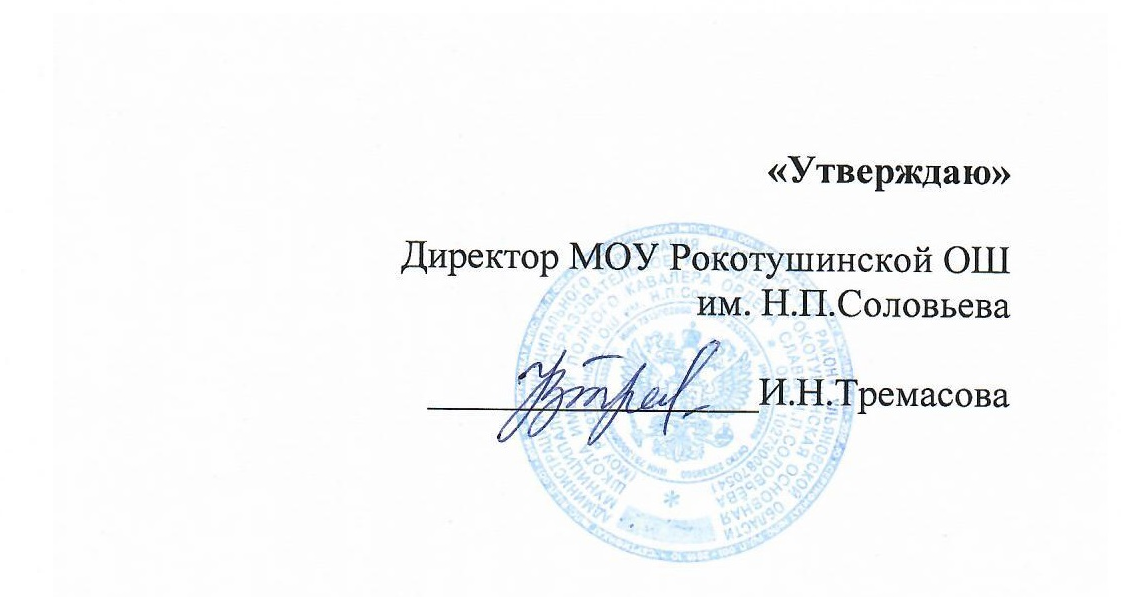 МЕНЮна « _04__ »   ____октября__________    2023 гЗавтракОбедДиспетчер по питанию______Ю.С. Абрамова 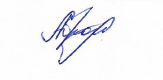 №п/пНаименование блюд7-11 лет7-11 лет12-18 лет12-18 лет№п/пНаименование блюдВыход,грЦена Выход,грЦена1Яйцо отварной 1/2 2010-002010-002Шницель «Тотоша» запеченный с овощами9060-0010062-003Рис отварной с маслом15010-00    18012-004Какао с молоком 20016-0020016-005Хлеб пшеничный604-80806-50Итого520100-80580106-50№п/пНаименование блюд7-11 лет7-11 лет12-18 лет12-18 лет12-18 лет№п/пНаименование блюдВыход,грЦена Выход, грЦена 1Салат «Фасолька» заправленный раст. маслом6012-0010018-002Суп лапша домашняя с зеленью 20014-0025017-003Рыба запеченная под сметано-лукоым соусом9050-0010052-004Картофельное пюре . с маслом слив. 15021-0018026-005Компот из смеси сухофруктов20012-0020012-006Кондитерское изделие3017-003017-007Хлеб р/п705-60705-607Хлеб пченичный504-00ИтогоИтого770131-60950151-6